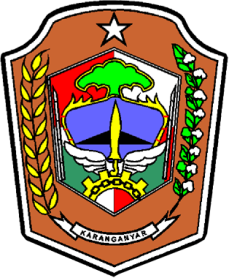 ANALISA HASIL SURVEI DAN RENCANA TINDAK LANJUTBADAN KEPEGAWAIAN DAN PENGEMBANGAN SUMBER DAYA MANUSIA KABUPATEN KARANGANYARNOPrioritas UnsurProgram/KegiatanWaktuPenanggung JawabNOPrioritas UnsurProgram/KegiatanSemester Penanggung Jawab1Waktu PelayananPeningkatan pelayanan efektif dan efisien. √Kepala OPD2Sarana PrasaranaMelaksanakan Review SOP (Standar Operasional Prosedur) dan memaksimalkannya.√Kepala OPD